November 15, 2019Greetings from Mrs. Roling:The white stuff on the ground may have you thinking about Christmas and Christmas gift giving!  Please know that a portion of your Parent Association dues fund a cash gift for all of our school staff.  Thank you for paying your dues!!  If you haven't, there is still time to send in the $35.00, per child. Teachers and staff really appreciate the monetary gift!Last spring our 3rd, 4th and 5th graders took the new Iowa Statewide Assessments of Student Progress (ISASP) and we received the results this week. Next Friday, November 22, the current 4th and 5th graders will bring the reports home via backpacks.  In the spring the 3rd-5th graders will take the assessment and we are told the reports will be generated before the end of this school year.For the first time, Iowa assessments were taken via a computer and included a writing component.  Students were tested in reading, language/writing, math and the 5th graders had science.  Our results indicate wonderful achievement!The graphs below show our last year's 3rd, 4th and 5th graders' percentage scores.  The dark blue is Advanced, light blue is Proficient and yellow is Not Yet Proficient.  The first column in each is our school grade's %, second column is all the Holy Family Catholic Schools grades' % and the third column is comparison to the state of Iowa students in that same grade.Grade 3: (click image for larger view)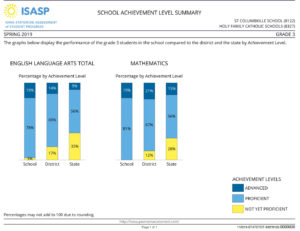 Grade 4: (click image for larger view)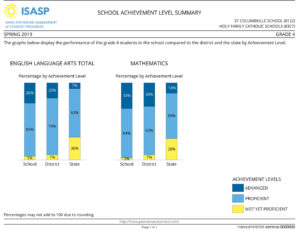 Grade 5: (click image for larger view)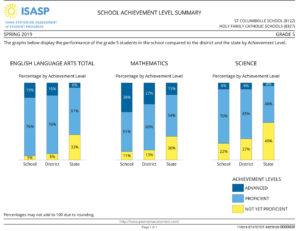 I am especially pleased with the breakdown in Language/Writing with the Writing results.  We have areas to grow but show overall our students are strong writers.  Across the state, 5th grade science does not have the achievement needed, and our scores see that same trend.  We will be working an alignment in K-3rd grade to the Next Generation Science Standards.  The teachers and I will also study individual student results and align them to MAP results and what students demonstrate in the classroom.Once again, 4th and 5th grade parents, you will receive your child's individual report next Friday.Blessings to you and your family,         Mrs. Barb RolingUpcoming Events:November 21st- Thanksgiving Food Collection- Please send non-perishable items in with your child, especially needed are stuffing mix, canned vegetables, canned fruit, yams, cranberries, chicken broth/gravy, jello, cream of mushroom soup.  Or your child can bring in his/her favorite boxed or canned item to share!November 22nd- Out of Uniform Day"Come and See St. Columbkille" event for Holy Ghost and St. Anthony's families, 5:30-7:00 pmThanksgiving Break- November 27-29thLooking AheadChristmas Concert- December 12thChristmas Break- December 23- January 1stCheck the calendar for full listing of events. Mass Schedule:Mass is every Thursday at 9:00 a.m. at St. Columbkille Church, unless otherwise stated.November 21st- Food Drive Collection for Thanksgiving baskets. Prepared by Mrs. Johnson's Class, Pre-K attending (Please send a non perishable food item with each child to be used for food baskets distributed by St. Joseph the Worker Food Pantry.)Tuesday, November 26th Prepared by Miss Schmitt's ClassDecember 5th -prepared by Mrs. Tranel's ( Thiell) ClassDecember 12th- prepared by Miss Funke's class ( pre-K attending)December 19th- Prepared Mrs. Koppes class (Advent)Parent Association 2nd Semester Sign upThank you for indicating the way you would like to help out 2nd semester by clicking on the sign up link: 2nd Semester Sign-up LinkScrip News-School Orders will be on Friday's November 15th and 22nd. No school orders Week of November 25-29due to Thanksgiving. You can use Scrip Line 563-557-9091 on Monday-Wednesday, November 25-27.SJW Parish Office is closed Thursday, November 28th and Friday, November 29th.We encourage Families to use Scrip during the Holidays for groceries, purchases and gifts. It is the biggest profit making time of the whole year.  Order early to get your scrip on a timely basis, especially if you have large orders or need a special order item.Parent Association Meeting          November 11, 2019 Attendance: Katie Smith, Callie Schauer, Kelli Carney, Lindsey Dempsey, Bary Roling, Jolene BodineCall to Order/Opening Prayer:  (Invitation to attend Eucharistic Adoration in adjoining room) Eternal Saviour, Your Son came on this earth so that He could be the bread of life! Thank You Lord because those who come to You shall not hunger, and those who believe in You will never thirst. Thank You for satisfying our hunger and quenching our thirst! Because of You, we are made whole, because of Your sacrifice we are free! Precious Lamb, we do not take what You did for us for granted, Amen.    John 6:35Principal Report - Barb RolingHelping families transition:  Welcoming. Inviting. Open.1st event is on Monday, November 25.  Resurrection has the same event on Thursday, November 21.  5:30-7:00. Families escorting new families to classroom. Tours led by teachers, activities with students while parents have a chance to ask questions of our parents and staff. Sign in, team building with kids and teachers conduct tour with parents.Later:  Parent Association to Parent Association--going to the schools.  Students shadowing. One on one tours. Additional evening tours. Invite to Sock Hop with a family contact.Class size: we will have a cap of 25 per class.  We have room to accommodate 3 sections iin the grades that need it.What are you hearing? Concern about Resurrection construction, busing/transportation. Continue with community events to make parents feel welcome and comfortable - multiple events. Ideas: PA going to their schools, video of our school, be sure to reach out to the 3rd/4th grade level (summit).ISASP (formerly IA Assessments) just arrived.  Sending home on Friday, November 22, with grade reports in the bulletinInstrumental Concert for Band, Handbells, Violin on Tuesday, Dec. 10 at 2:30. Concert is Dec. 12.Scrip usage going up.  Promotion of online and general use:  Lindsey Dempsey will write a “Weekly Scrip Tip” for the newsletter, addressing frequently asked questions.Scrip will be processed on Tuesdays and Fridays in December. Advisory Committee-  Callie Schauer is on a committee at Holy Family as a representative for the St. Columbkille PA.  This committee was formed for there to be an opportunity to bring the parent associations together and talk about how they can support one another. The group can be leveraged to be more intentional about how each school parent association operates and provide opportunity collaboration and strategizing between schools. Updates/Wrap-upsWalkathonTotals:  $24,542.55  (which includes $645 brought in on the following Monday via online and envelopes)Radios(walkie-talkies) for Early Childhood, matching radios purchased for school Buses:  plays at Heritage Center upcoming for 1st, 4th, 5th.  Currently 2 trips per grade, but approved to use buses more often Paid $132.04 for Fitness TrackersGames went smoothly!  Teachers thought they were great!  Amy Altoff and Nicole Turpin are Co-chairs next year.Money Collection:  Katie Thomas’ spreadsheet was so efficient!!  Walk:  Students enjoyed!  Thanks to Kim Kelzer and Jim Connely!Conferences - Followed up with Trisha Mullen on meals and she was happy to report that we had a lot of people volunteer to bring food. Perfect amount of food.Skate Party - Discuss Time Change.  Will keep all at 6:00-8:00. March one is moved to March 24.Book FairWe had the highest sales we have seen at the book fair per the online recordsGross sales were $4878.84This breaks down to:$2126.79=  if 100% in scholastic dollars  (this is what we took this fall)$950.79 if 100% in cash$633.86 cash/ $633.86 scholastic dollars if 50%  (in spring we will do cash and scholastic dollars)Treasurer’s Report: Katie Thomas Lego League Coach Jenni Malcom requesting t-shirts for participants.  We have covered cost in the past. $130 requested and approvedPA will pay for the snacks on November 25th eventUpcoming Events:Gift Wrapping December 2, 9, and 16th- Erin Cloos will get an email out to volunteersTammy White sent email to staff May possibly have one of those dates be in the eveningChristmas Concert  Dec 12th - Will have babysitting in K.  Callie Schauer will cover, with coming in at 6:10. Barb is requesting 5 Wahlert students to help.New Volunteer Sign up to go out for the second half of the year.  Sending out soon.January 13th Parent Association will be held in the evening to see if more people can attend at that time.  5:30-6:30 in school. May bring in a light dinner. Will ask for RSVP.Sock Hop- Feb 28th - DJ confirmed from 6:00-8:00. Advertise as a family event.Mark Calendar for Circle of Celebration on Saturday, April 4thChristmas Luncheon is Wednesday, December 18. Nicole Turpin is chair.Staff Christmas presents. Money was collected in the Parent Association dues.  Katie will prepare cards to include the cash gift. Barb will submit a check request for the amount neededBoxTops:  a letter was sent out via email with the directions to use the app.  Angie Murray recently sent in our fall collection.